DOMENICA 7 OTTOBRE ALLE ORE 12.30 In occasione della “FESTA NAZIONALE  DEI NONNI”…”PRANZATE CON NOI”… 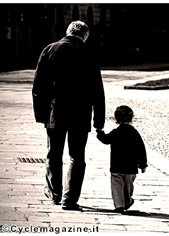 PRANZO DI BENEFICENZA PRESSO IL CENTRO MULTISERVIZI PER ANZIANI “ZALAMBANI” di SANT’ALBERTO in collaborazione con ORF, Organismo di Rappresentanza dei Familiari degli Ospiti della Struttura, per l’acquisto di Attrezzature ed Ausili destinati ai Nonni della StrutturaMENU’:Cappelletti della nonna al ragù, grigliata mista, patate al forno e pomodori  gratinatidolci casalinghi, bevande e pane  Quota di partecipazione: 15 euro gli adulti, 5 euro i bambini Prenotazione entro il 29 settembre: 0544.528111 o 338.8483985Dalle ore  14.30 alle ore 17.00 OPEN DAY DEL CENTRO MULTISERVIZI PER ANZIANI “ZALAMBANI”Un’occasione per conoscere  il nostro Servizio, soddisfare curiosità, rivolgere domande. Il Coordinatore Responsabile della Struttura ed i referenti delle diverse aree professionali saranno presenti per illustrare la vita, l’ organizzazione ed i servizi offerti dalla Struttura.ore 14.30 presentazione generale e illustrazione del ruolo dell’ORF e del volontariatoore 15.00 presentazione delle attività di fisioterapia e riabilitazioneore 15.30 presentazione del Piano delle attività di animazione e stimolazione ore 16.00 presentazione dei servizi assistenzialiOre 16.30 presentazione dei servizi infermieristiciIl pomeriggio sarà allietato dal gruppo musicale  “Marina e i sempre allegri”